Výběrové řízení na místo správce památkového objektu – kastelána - Selský dvůr U Matoušů v Plzni-Bolevci1. 7. – 29. 7. 2020 | NPÚ - pracovní příležitost-, odborné profese | sdělení, informace | Selský dvůr U Matoušů v Plzni-Bolevci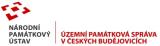 Ředitel územní památkové správy NPÚ v Českých Budějovicích vypisuje výběrové řízení na místo správce památkového objektu – kastelána pro objekt Selský dvůr U Matoušů v Plzni-Bolevci. Požadujeme:vysokoškolské vzdělání - minimálně bakalářský stupeňaktivní znalost alespoň jednoho světového jazykařidičský průkaz skupiny Bkomunikační schopnosti, schopnost vést malý kolektiv a řešit konfliktní situaceschopnost veřejně prezentovat památkový objekt (např. provádění návštěvníků)orientaci v ekonomické agendě správy památkového objektutvůrčí a koncepční myšlenízodpovědnost, samostatnost, spolehlivostdobrou znalost práce na PC (nejméně MS Office - Word, Excel, PowerPoint)trestní bezúhonnostVýhodou:znalost práce v oboru – správa a údržba památkového objektuzkušenosti s návštěvnickým provozem (zkušenosti z výstavnictví, provozu muzeí a galerií, provozu veřejnosti přístupného památkového objektu apod.)  znalost problematiky státní památkové péče praxe v příspěvkových organizacích státu, kraje nebo obceprokazatelnou praxi v oblasti kulturního dědictví (nejlépe na vedoucí pozici) min. 3 roky.Místo výkonu práce: Selský dvůr U Matoušů v Plzni-BolevciPředpokládaný termín nástupu za účelem převzetí funkce:  1. 9. 2020 Pracovní poměr je založen jmenováním. Předpokládaný termín jmenování do funkce kastelána Selský dvůr U Matoušů v Plzni-Bolevci je 1. 1. 2021.Nabízíme: platové zařazení podle příslušných mzdových předpisů – platová třída 10, stupeň dle praxe v souladu se zákonem č. 262/2006 Sb. a NV č. 341/2017 Sb. v platném znění (10. platová třída)zaměstnanecké stravenkymobilní telefon s výhodným tarifem volný vstup (včetně rodinných příslušníků) na všechny památkové objekty spravované NPÚpráci v atraktivním prostředí kulturní památkystabilitu státní příspěvkové organizacemožnost dalšího vzděláváníZájemci o místo doručí písemnou nabídku do 29. 7. 2020 do 15:00 v zalepené obálce na adresu kontaktní osoby:Národní památkový ústav, územní památková správa v Českých Budějovicích
Ing. Marcela Janáčová
nám. Přemysla Otakara II. čp. 34
370 21 České BudějoviceNa obálku vyznačte: „Neotvírat – Výběrové řízení – kastelán - Selský dvůr U Matoušů v Plzni-Bolevci“Součástí písemné nabídky musí být:motivační dopisstrukturovaný profesní životopis včetně kontaktních údajů – telefon, e-mailnávrh koncepce rozvoje provozu a prezentace Selského dvora U Matoušů v Plzni-Bolevcivýpis z rejstříku trestů ne starší 3 měsícůúředně ověřená kopie dokladu o nejvyšším dosaženém vzděláníPřípadné upřesňující dotazy zodpoví e-mailem Ing. Marcela Janáčová - janacova.marcela@npu.cz.Další informace k postupu výběrového řízení: Výběrové řízení bude dvoukolové, přičemž 2. kolo bude vedeno formou pohovoru s uchazeči před výběrovou komisí v jednom dnu. Předběžně si prosím rezervujte termín 14. 8. 2020.O postupu do 2. kola a přesném termínu pohovoru budou uchazeči informováni e-mailem nejpozději v týdnu od 3. 8. 2020 do 7. 8. 2020. První tři vybraní uchazeči z 2. kola budou požádáni o zaslání kontaktů na referenční osobu, které bude zaslán referenční list pro potřeby výběrového řízení. NPÚ je oprávněn zrušit výběrové řízení bez udání důvodu.Informace o zpracování osobních údajů uchazečů o zaměstnání jsou uvedeny na www.npu.cz v části: ochrana osobních údajů.